дуу бүжгийн боржигин чуулга 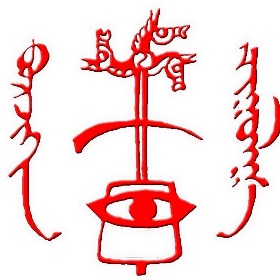 дуу бүжгийн боржигин чуулгын 2021-2024 ондхэрэгжүүлэх ДУНД ХУГАЦААНЫ стратеги төлөвлөгөө                                                               говьсүмбэр  2021ДУУ БҮЖГИЙН БОРЖИГИН ЧУУЛГЫН 2021-2024 ОНЫ ДУНД ХУГАЦААНЫ СТРАТЕГИ ТӨЛӨВЛӨГӨӨНэг.Нийтлэг үндэслэлЗасгийн газрын 2020-2024 оны үйл ажиллагааны хөтөлбөрийг хэрэгжүүлэх арга хэмжээний төлөвлөгөөний хүрэх түвшин, Соёлын яамны стратеги төлөвлөгөө, Говьсүмбэр аймгийг 2021-2025 онд хөгжүүлэх үндсэн чиглэлийн хүрээнд 10 зорилт арга хэмжээг Төсвийн ерөнхийлөн захирагчид нийлүүлнэ. Дээрх зорилт, стратеги арга хэмжээг хэрэгжүүлэхэд хүний нөөц болон хөрөнгө санхүүгийн нөөцийг оновчтой хуваарилах, үйл ажиллагааны үр дүнг үр нөлөө бүхий байдлаар төлөвлөж, дэвшүүлсэн зорилтуудын хэрэгжилтийг хангаж  Засгийн газрын 2020 оны 216 дугаар тогтоолоор баталсан “Стратеги төлөвлөгөө боловсруулах, батлах, хэрэгжилтийг хангах журам” болон Засгийн газрын Хэрэг эрхлэх газрын даргын 2020 оны 100 дугаар тушаалаар баталсан “Стратеги төлөвлөгөө боловсруулах аргачлал”-ыг баримтлан Боржигин чуулгын 2021-2024 оны стратеги төлөвлөгөөг боловсрууллаа. Хоёр. Мандатын шинжилгээМандатыг тодорхойлохдоо чиг үүргийн шинжилгээ хийж, Монгол Улсын Үндсэн хууль болон Соёлын салбарт шууд хамаарах 9 хууль, нийтлэг  мөрддөг 14 буюу нийт 23 хуулийн хүрээнд дараах дөрвөн алхмын хүрээнд шинжилгээг хийсэн. Үүнд:1. Хууль тогтоомжоор олгогдсон чиг үүргийг тодорхойлох;2. Тухайн чиг үүргүүдийг үйл ажиллагааны чиглэлээр ангилах;3. Салбар хоорондын болон засаглалын түвшин хоорондын холбогдогч талуудын оролцоог тодорхойлох;4. Чиг үүргийн хэрэгжилтийн байдлыг тодорхойлох зэрэг ажлууд орсон.Мандатын шинжилгээний үр дүнд тэргүүлэх 3 чиглэл, 10 үндсэн чиг үүргийг нарийвчлан тодорхойлж, үр дүнг нэгтгэв: Тэргүүлэх чиглэл 1Уралдаан тэмцээн 1.1. Өндөр ур чадвартай бүтээлч сэтгэлгээтэй уран бүтээлчид мэргэшсэн судлаачдыг татан оролцуулах таатай нөхцлийг бүрдүүлэх1.2. уран бүтээлчийн ур чадвар, судалгааны онол, тоглох арга барилыг дээшлүүлэх 1.3. сургалт судалгааны орчинд мэргэжлийн хүрээнд гадаад дотоод харилцааг бэхжүүлэх  1.4. шилдэг уран бүтээлч шалгаруулах, өв соёлыг сурталчилан таниулах, түгээн дэлгэрүүлэх Тэргүүлэх чиглэл 2Продюсингийн системд суурилсан урын сангын бодлогыг нэвтрүүлэх 2.1. Боржигин бүс нутгийн утга, соёлын уламжлалт өв сан түүх заншилыг судлан бүтээлчээр түгээн дэлгэрүүлэх үйл ажиллагааг тогтмолжуулна2.2 Боржигин өв соёлын давтагдашгүй онцлогийг орчин үеийн дэвшилтэт ололтоор баяжуулсан уран бүтээл туйрваж, өвөрмөц онцлог бүхий брэнд урын сан бий болгоно.2.3. Мэргэжлийн урлагийн байгууллагын чансааг тодорхойлох төрөл, жанарын уран бүтээлийг зах зээлийн эрэлт, хэрэгцээнд нийцүүлэн туурвих замаар өрсөлдөх чадварыг дээшлүүлэнэТэргүүлэх чиглэл 3Байгууллагын менежментийн чадавхийг бэхжүүлэх3.1. Байгууллагын тогтвортой хөгжлийг дэмжсэн орчин үеийн дэвшилтэт арга, технологийг нэвтрүүлж, менежментийн чадамжийг дээшлүүлнэ.3.2. Байгууллагын орчин, техник хэрэгслэлийг үе шаттайгаар шинэчлэн олон улсын жишигт нийцсэн үзэгч, ажиллагсдад таатай орчинг бий болгоно.3.3. Байгууллагын менежментийг шинэчилж мэргэжлийн өндөр ур чадвар бүхий хүний нөөцөөр хангагдахад чиглэгдсэн ажиллагсдын нийгмийн баталгааг хангах нөхцлийг бүрдүүлнэ.Тэргүүлэх чиглэл 1. Уралдаан тэмцээн Тэргүүлэх чиглэл 2. Продюсингийн системд суурилсан урын сангын бодлогыг нэвтрүүлэхТэргүүлэх чиглэл 3. Байгууллагын менежментийн чадавхийг бэхжүүлэхГурав. Алсын хараа Боржигин өв соёлоо хадгалсан Боржигин түмний театр болно.  Дөрөв. Эрхэм зорилго  Боржигин өв соёлын давтагдашгүй өвөрмөц онцлогийг тусгасан бүтээгдэхүүнээр үндэсний хэмжээнд танигдаж бүс нутгийн тогтвортой хөгжилд хувь нэмрээ оруулахад оршино.  Тав.Орчны шинжилгээБоржигин чуулга 2021-2024 онд баримтлах дунд хугацааны стратеги төлөвлөгөөгөө боловсруулж, үр дүнтэй хэрэгжүүлэхэд дотоод болон гадаад орчны хүчин зүйлс ихээхэн үр нөлөөтэй тул дараах орчны шинжилгээний дүгнэлт, үр дүнд тулгуурлан стратегийн зорилго, зорилт, үйл ажиллагаагаа тодорхойллоо. Дотоод орчны шинжилгээ:Боржигин чуулгын бүтэц зохион байгуулалт, чиг үүргийн хувьд:Төвлөрлийг сааруулах;Төсвийн зарцуулалтын үр ашгийг сайжруулах;Чиг үүргийн давхардал, хийдлийг арилгах;Үйл ажиллагааны үр дүн, бүтээмжийг дээшлүүлэх;Төрөөс иргэдэд хүргэх үйлчилгээний чанар хүртээмжийг сайжруулах хүрээнд хийгдсэн.Гадаад орчны шинжилгээ:	Улс төр, эдийн засаг, нийгэм, соёл, технологи, хууль эрх зүй, хүрээлэн буй орчны зүгээс үзүүлэх нөлөөллийг тодорхойлох аргачлалаар ямар эерэг боломж, ямар сөрөг нөлөөлөл, эрсдэл байгааг тооцоолсон.дуу бүжгийн Боржигин чуулгын төлөв байдлын үнэлгээЗургаа. Стратегийн зорилгоҮндэсний өв соёл, түүх, урлагийн үнэ цэнийг бүс нутгийн хэмжээнд өсгөх, хүн амыг соён гэгээрүүлэхэд чиглэгдсэн соёлын үйлчилгээг өргөтгөх, олон улсын жишигт нийцсэн дэд бүтцийг бий болгох, соёлын бүтээлч үйлдвэрлэлийн нийгэм, эдийн засгийн үр өгөөжийг нэмэгдүүлж, соёлын цогц тогтолцоог бүрдүүлэн төлөвшүүлэхэд оршино.Энэхүү стратегийн зорилгын хүрэх үр дүнг дараах зорилтуудаар 2021-2024 онд хэрэгжүүлэхээр тодорхойллоо. Үүнд:Стратегийн зорилт-1. Уралдаан тэмцээн Стратегийн зорилт-2. Продюсингийн системд суурилсан урын сангын бодлогыг нэвтрүүлэхСтратегийн зорилт-3. Байгууллагын менежментийн чадавхийг бэхжүүлэх Стратеги төлөвлөгөө хэрэгжүүлэх үйл ажиллагааны үндсэн чиглэлДолоо. ХавсралтДуу бүжгийн Боржигин чуулгын танилцуулга             Манай чуулга анх Дорноговь аймгийн Сүмбэр сумын соёлын ордон байсан бөгөөд 1993 онд Чойр хотын “Соёлын ордон” нэртэйгээр албан ёсоор байгуулагдаж захирлаар анх М.Лхажав ажиллаж 22 хүний орон тоотой байсан байна. 1995 онд “Соёлын төв” болон өөрчлөгдөж 1998 онд Аймгийн иргэдийн төлөөлөгчдийн хурлын тэргүүлэгчдийн 01-р сарын 01-ны №7 тогтоолоор “Морин хуурын чуулга” нэртэйгээр 10 хүний бүрэлдэхүүнтэй байгуулагдаж анхны даргаар МУСТА Б.Банзрагч ажиллаж байсан түүхтэй. Аймаг орон нутгийн ард иргэдэд урлаг соёлоор үйлчлэх Мэргэжлийн урлагийн байгууллага байх зайлшгүй шаардлагатайг харгалзан Аймгийн Засаг дарга, Иргэдийн хурлын Тэргүүлэгчдэд тодорхой саналыг ард иргэд болон энэ салбарт ажиллагсад оруулснаар 2001 онд Аймгийн Иргэдийн хурлын тэргүүлэгчдийн 46-р тогтоол, Аймгийн Засаг даргын А/175 тоот захирамжаар “Боржигин” чуулга бий болж орон тоо төсвийг мэргэжлийн урлагийн байгууллагын түвшинд хүргэх Боржигин нутгийн ард түмнээс уламжлагдан ирсэн ардын урлагийг сэргээн орчин үеийн урлагтай хослон баяжуулж ард түмэндээ үйлчлэх зорилтыг дэвшүүлэн ажилласан. Тухайн үеийн чуулгын даргаар МУСТА, Ардын авъяастан Л.Чулуунбат ажиллаж үйл ажиллагаа явуулж байсан бөгөөд 2004 оны 04-р сараас чуулгын даргаар Б.Мөнх-Өлзий томилогдон ажиллаж байжээ. 2008 оны 01-р сараас Аймгийн Засаг даргын А/27 тоот захирамжаар МУСТА, Хөгжмийн зохиолч Г.Батхуягийн удирдлаган дор 40 гаруй ажилтан, уран бүтээлчидтэй үйл ажиллагаа явуулж байв. Г.Батхуяг нь салбарын Яам, холбогдох газруудад санал тавьж шаргуу хөөцөлдсөний үр дүнд 2010 онд ажлыг байрыг 57 хүний орон тоотой батлуулж бусад аймгийн театр, чуулгын хэмжээнд өрсөлдөх чадвар бүхий нөхцлийг бүрдүүлж чадсан байна. 2013 оны 03-р сараас МУСТА Ц.Сүхбаатар даргаар томилогдон ажиллаж байсан бөгөөд 2017 оны 02-р сараас МУСТА Ц.Цэнджав даргын удирдлаган дор 57 хүний бүтэц орон тоотой үйл ажиллагаа явуулан ажиллаж байна. Бүтэц зохион байгуулалтын хувьд: Дарга түүний удирдлаган дор уран бүтээлийн бодлогын алба, захиргаа санхүүгийн алба, үйлдвэр үйлчилгээний алба гэсэн бүтэцтэй ажиллаж байна. Захиргаа, үйлчилгээний анги-16, Хөгжим анги-16, Бүжиг анги-11, Дуу анги-13-тайгаар мэргэжлийн ур чадвар бүхий 57 уран бүтээлч, ажилчидтай үйл ажиллагаа явуулж байна. Боржигин чуулгын өнөөгийн үйл ажиллагаа нь үндэсний давтагдашгүй өв соёл урлаг болох Боржигин угсаатны уртын дуу, нутгийн ардын богино болон бэсрэг дуу, ардын бүжиг, үндэсний хөгжмийн төрлийг түгээн дэлгэрүүлэх сурталчлах, орчин үеийн урлаг соёлын урсгал чиглэлтэй хослуулан хөгжүүлэх зорилготойгоор уран бүтээлийн үйл ажиллагаа явуулж орчин үеийн дуу чимэглэл, гэрэл тайзны техник тоног төхөөрөмжөөр бүрэн хангагдсан тохилог орчинд шинэлэг үйлчилгээг байнга үзүүлэхийг зорин ажиллаж байна. Чуулгын урын санд “Бодончар Сэцэн”, “Боржигин Сэцэн” түүхэн дуулалт жүжиг, “Пандуухайн паян”, “Сар нуугдсан шөнө”, “Пороро ба түүний найзууд”, “Шидэт Баянбүрд” хүүхдийн жүжгүүд, “Боржигин түмний дуулал”, “Сүүн цацалтай аялгуу”, “Боржигин нутаг мину”, “Тэнгэр заяат Хөх толботон”, “Домог амилсан Боржигин”, “Учиртай гурван толгой”, “Эрэлхэг Эльф Маранта” зэрэг томоохон бүтээлүүд байна. Бүтэц, орон тооны төлөвлөлт:Стратеги төлөвлөгөөний хэрэгжилтийн эцсийн үр дүн нь хамт олны манлайллаас ихээхэн хамаарах бөгөөд байгууллагын удирдлага, түүний багийн арга барил тодорхой үүрэгтэй төдийгүй идэвхи санаачлагыг чухалчилан тодорхойлдог. Салбарын үйл ажиллагаанд мөрдөгдөж байгаа хуулийн тоо Салбарын үйл ажиллагаанд мөрдөгдөж байгаа хуулийн тоо23Үүнээс:Соёлын  салбарын хуулийн тоо: 9Монгол Улсын Үндсэн хууль;Соёлын тухай;Хөгжлийн бэрхшээлтэй хүний эрхийн тухай;Архив, албан хэрэг хөтлөлтийн тухай;Гэр бүлийн хүчирхийлэлтэй тэмцэх тухай;Хууль тогтоомжийн тухай;Аж ахуйн үйл ажиллагааны тусгай зөвшөөрлийн тухай;Садар самуун явдалтай тэмцэх тухай; Монгол хэлний тухай;Үүнээс:Нийтлэг мөрддөг хуулийн тоо: 14Захиргааны ерөнхий;Зөрчлийн тухай;Төсвийн тухай;Нягтлан бодох бүртгэлийн тухай;Шилэн дансны тухай;Монгол Улсын Засаг захиргаа, нутаг дэвсгэрийн нэгж, түүний удирдлагын тухай; Төрийн болон орон нутгийн өмчийн хөрөнгөөр бараа, ажил үйлчилгээ худалдан авах тухай; Төрийн албаны тухай;Төрийн болон орон нутгийн өмчийн тухай;Төрийн хяналт шалгалтын тухай;Мэдээллийн ил тод байдал ба мэдээлэл авах эрхийн тухай;Нийтийн албанд нийтийн болон хувийн ашиг сонирхлыг зохицуулах, ашиг сонирхлын зөрчлөөс урьдчилан сэргийлэх тухай;Оюуны өмчийн тухай;Зохиогчийн эрх болон түүнд хамаарах эрхий тухай хуулиуд.S- Давуу тал Сул талГовьсүмбэр аймгийн болон зэргэлдээ аймаг, сумын хүн амд аялан тоглолтоор Боржигин өв соёлыг түгээн дэлгэрүүлэх үйл ажиллагааг идэвхитэй явуулхын сацуу улс, бүсийн хэмжээний уралдаанд амжилттай оролцож байна. Аймагтаа үйл ажиллагаа явуулж буй ганц мэргэжлийн урлагийн байгууллага тул цлс, бүсийн хэмжээнд өрсөлдөх бүтээлч үйлдвэрлэл соёлын аялал жуулчилалыг хөгжүүлэх бүрэн боломжтой. Соёл урлагийн салбөрт өөрийн гэсэн өнгө төрхтэй залуу боловсон хүчнээр хангагдсан улс, бүсдээ танигдаж нэр хүндтэй байгууллага болж чадсан Соёл урлагийн улсын их, дээд сургуулиудтай хамтын ажиллагаагаа эрчимжүүлж эерэг үнэлэмжийг өсгөж чадсан. Олон нийтийн үйл ажиллагаагаанд тогтмол оролцож байгууллагынхаа нэр хүндийг өргөж байгаа.  Уран бүтээлчид ажилтануудын дийлэнх хувь залуучууд байгаа нь цаашид байгууллагын өрсөлдөх чадварт эерэг нөлөө үзүүлэх урьдач нөхцөл бүрдсэн. Маркетинг менежментийн тогтолцоо төлөвшөөгүй бүтэцийн зохион байгуулалт бүрдээгүй нь байгууллага, уран бүтээл сурталчилхад сул тал болж байгаа Хүний нөөцийн тусгайлсан мэргэжилтэнгүй учир хүний нөөцийн бодлого төлөвлөлт дутмаг явагддаг Чуулгын байранд засвар хийсэн боловч багтаамж баг тоног төхөөрөмжийн хангалт сайнгүй байгаа нь хөдөлмөрийн аюулгүй, эрүүл ахуйн шаардлага нийцэхгүй уран бүтээлчид, ажиллагсад ажил үүргээ гүйцэтгэхэд хүндрэлтэй байдаг Төсвөөс тодорхой хэмжээний санхүүжилт авдаг боловч хүрэлцдэггүй нэмэлт санхүүжилт бүрдүүлэх боломж эрх зүйн хувьд хязгаардмал учираас үйл ажиллагааны хөрвөх боломжийг хязгаарлах зах зээлд өрсөлдөх хүндрэл учирдаг О -Таатай нөхцлүүд - БоломжТ- Таагүй нөхцлүүд- ЭрсдэлТөрөөс сүүлийн жилүүдэд соёл урлагийн байгууллагуудыг анхаарч дэмжлэг үзүүлж эхлэж байгаа нь хөгжих таатай боломж бүрдэж байна. өөрийн салбарын тусгайлсан яамтай болж өөрийн бүрдүүлсэн орлогоо захиран зарцуулдах нь уран бүтээл хийхэд дөхөм болж байна Орон нутгийн удирдлага чуулгын үйл ажиллагааг бүх талаар дэмжиж хамтран ажилладаг Хүн амын урлагийн эрэлт нэмэгдэх хандлагтай төдийгүй хүүхэд залуучууд урлагийн боловсрол авах сонирхолтой байгаа нь театр үйл ажиллагаа өргөжүүлэх нөхцөл бүрдэж байна Боржигин өв соёлын өлгий нутаг байгаа нь өөрийн онцлог бүхий / морин хуур, уртын дуу / бүтээгдэхүүн үйлчилгээг бий болгож өрсөлдөх боломж байна. Орон нутгийн хүн ам Улаанбаатар хотод суурьших сонирхолтой хандлагатай байгаа нь аймгийн хөдөлмөрийн эрэлт, нийлүүлэлт алдагдаж ажиллах хүчний хомсдол үүсэх шалтгаан болж чуулгын хүний нөөц бүрдүүлхэд сөргөөр нөлөөлж байна Аймгийн зам харилцаа дэд бүтэц сайн хөгжисөн боловч хүн ам хэт цөөн байгаа нь үйл ажиллагааныхаа цар хүрээг өргөжүүлэхэд хүндрэлтэй Хүн амын урлагийн боловсролын түвшин хангалтгүй байгаагаас чансаатай уран бүтээлийг үзэх сонирхол бага харин хошин шог, инээдмийн кино үзэх хандлагатай Хүн амын амжиргааны түвшин доогуур байгаа нь үзвэр үзэх давтамж цөөн байх шалтгаан болж байна  Бодлогын баримт бичигт тусгагдсан болон үндсэн чиг үүргээ хэрэгжүүлэх зорилтСтратеги /арга зам/Шалгуур үзүүлэлтСуурь түвшинЗорилтот түвшинСанхүү гийн эх үүсвэрЕрөнхий чиг үүргийн нэр: Соёлын тухай хуульЕрөнхий чиг үүргийн нэр: Соёлын тухай хуульЕрөнхий чиг үүргийн нэр: Соёлын тухай хуульЕрөнхий чиг үүргийн нэр: Соёлын тухай хуульЕрөнхий чиг үүргийн нэр: Соёлын тухай хуульЕрөнхий чиг үүргийн нэр: Соёлын тухай хуульҮндсэн чиг үүргийн нэр: Үндэсний, сонгодог, орчин үеийн урлагийн төрлүүдийг жигд хөгжүүлж, хүн амд урлаг гоо зүйн боловсрол олгохҮндсэн чиг үүргийн нэр: Үндэсний, сонгодог, орчин үеийн урлагийн төрлүүдийг жигд хөгжүүлж, хүн амд урлаг гоо зүйн боловсрол олгохҮндсэн чиг үүргийн нэр: Үндэсний, сонгодог, орчин үеийн урлагийн төрлүүдийг жигд хөгжүүлж, хүн амд урлаг гоо зүйн боловсрол олгохҮндсэн чиг үүргийн нэр: Үндэсний, сонгодог, орчин үеийн урлагийн төрлүүдийг жигд хөгжүүлж, хүн амд урлаг гоо зүйн боловсрол олгохҮндсэн чиг үүргийн нэр: Үндэсний, сонгодог, орчин үеийн урлагийн төрлүүдийг жигд хөгжүүлж, хүн амд урлаг гоо зүйн боловсрол олгохҮндсэн чиг үүргийн нэр: Үндэсний, сонгодог, орчин үеийн урлагийн төрлүүдийг жигд хөгжүүлж, хүн амд урлаг гоо зүйн боловсрол олгохГүйцэтгэлийн зорилт 1 МУУГЗ Ц. Цогбадрахын нэрэмжит Боржигин морин хуурын улсын анхдугаар уралдааныг зохион байгуулна.  Боржигин морин хуурыг сурталчилан орон нутаг төдийгүй зэргэлдээх аймаг, сум улсдаа анхдагч уралдааныг зохион байгуулсан байна Оролцогчдын тоо 2 жил тутамд уламжлал болон зохиогддог улсын уралдаан болсон байна. ОНХС40,000,000Гүйцэтгэлийн зорилт 2 Түүхэн дуулалт жүжигЗасгийн газрын үйл ажилгааны хөтөлбөрийн 2.6.2.4 Соёлын бүтээлч үйлдвэрлэл - II арга хэмжээШинээр туурвисан уран бүтээлийн тоо Түүхэн дуулалт жүжиг 2Боржигин өв соёлын давтагдашгүй онцлогийг орчин үеийн дэвшилтэт ололтоор баяжуулсан уран бүтээл туурвиж, өвөрмөц онцлог бүхий брэнд урын сан бий болгоно.ОНХС50,000,000Гүйцэтгэлийн зорилт 3 Хүүхдийн жүжигЗасгийн газрын үйл ажилгааны хөтөлбөрийн 2.6.2.4 Соёлын бүтээлч үйлдвэрлэл - II арга хэмжээШинээр тууривсан уран бүтээлийн тооХүүхдийнжүжиг 4Мэргэжлийн урлагийн байгууллагын чансааг тодорхойлох төрөл, уран бүтээлийг зах зээлийн эрэлт, хэрэгцээнд нийцүүлэн туурвих замаар өрсөлдөх чадварыг дээшлүүлнэ30,000,000Гүйцэтгэлийн зорилт 4 Боржигин чуулгын шинэ байр  Говьсүмбэр аймгийн засаг даргын  2020-2024 онд хэрэгжүүлэх үйл ажиллагааны хөтөлбөрТендер зарлагдаж барилгын ажил эхлэсэн байна.Газар болон зураг төслийн ажил хийгдэж бэлэн болсон.Барилгын ажил эхлэсэн байна.7,1 тэрбумГүйцэтгэлийн зорилт 5 Аймгийн Засаг даргын нэрэмжит Боржигин сумдын урлагийн их наадам зохион байгуулахГовьсүмбэр аймгийн засаг даргын  2020-2024 онд хэрэгжүүлэх үйл ажиллагааны хөтөлбөрТөрийн болон төрийн бус байгууллага ААН  хүний тоо500800АЗДТГ10,0 сая төгрөгГүйцэтгэлийн зорилт 6 Боржигин өв соёлыг сурталчилсан "Соёлын өдөр"-ийг Улаанбаатар хотноо зохион явуулах 2024Говьсүмбэр аймгийн засаг даргын  2020-2024 онд хэрэгжүүлэх үйл ажиллагааны хөтөлбөрЗохион байгуулах арга хэмжээ2011 онд зохион байгуулж жүжиг1, бүрэн хэмжээний концерт-12024 он Түүхэн жүжиг-1 Бүрэн хэмжээний концерт-1 Боржигин өв соёл үзэсгэлэн-ОНХС  10,0 сая төгрөгГүйцэтгэлийн зорилт 7 Сонгодог урлаг III арга хэмжээг хэрэгжүүлнэСоёлын яам стратеги төлөвлөгөөний зорилт 6  Зохион байгуулах арга хэмжээСонгодог урлаг II хэрэгжиж дууссанБүрэн хэмжээний сонгодог бүтээлийн тоглолт тавьгдсан байна.ОНХС  10,0 сая төгрөгГүйцэтгэлийн зорилт 8 Хүний нөөцийн орон тооны төлөвлөлтМонгол улсын алсын хараа 2030-ын Үндэсний бахархал Эв нэгдэл Зорилт 1.1 –ын I үе шатын 5 дахь заалт,Соёлын яамны стратеги төлөвлөгөөХөрвөх чадвартай, мэргэшсэн уран бүтээлч, албан хаагчдын тоо57 албан хаагчидтайбайгууллагын менежментийг шинэчилж мэргэжлийн өндөр ур чадвар бүхий хүний нөөцөөр хангагдахад чиглэгдсэн ажиллагсдын нийгмийн баталгааг хангах нөхцөлийг бүрдүүлнэ.УТГүйцэтгэлийн зорилт 9 Үндэсний үнэт зүйл, уламжлалт өв соёлоо дээдэлж, иргэдийг соён гэгээрүүлж, соёл урлагийн чанар хүртээмжийг дээшлүүлнэСоёл, урлагийг хөгжүүлэх арга хэмжээг хэрэгжүүлнэ. Соёл, урлагийн арга хэмжээний тооИргэд олон нийтэд чиглэсэн урлаг соёлын арга хэмжээ, тоглолтууд зохион байгуулагдсанТухайн жилийн төлөвлөгөөний хэрэгжилт 100% байна УТ, ОНХСГүйцэтгэлийн зорилт 10Цахим соёл арга хэмжээг нэмэгдүүлнэСоёлын салбарын мэдээллийн тогтолцоог бүрдүүлж дижитал шилжилтийг хийнэ.   Орон нутгийн соёлын байгууллагын талаарх хамтын ажилгааны хүрээнд төрийн болон хувийн хэвшлийн байгууллагуудтай хамран ажиллах2020 онд “Урлагаар гэрэл гэгээ нэмье”, “Тайзны зочин контент” 2021 онд “Мэргэжил бүхэн сайхан” контент арга хэмжээУраг соёлын үйл ажиллагааг сурталчилна. Хамтран ажиллах хүрээнд байгууллагууд, хувийн хэвшил иргэдтэй хамтран соёлын олон талт ажил зохиосон байна Байгуулла гын төсөвАлбан тушаал202120222022202320232024          Удирдлага төлөвлөлтийн алба          Удирдлага төлөвлөлтийн алба          Удирдлага төлөвлөлтийн алба          Удирдлага төлөвлөлтийн алба          Удирдлага төлөвлөлтийн алба          Удирдлага төлөвлөлтийн алба          Удирдлага төлөвлөлтийн албаЗахирал 111111Хүний нөөцийн менежер 111111Нягтлан бодогч111111Нярав 111111Маркетингын ахлах менежер 001111Маркетингын  менежер112222Мэдээллийн ажилтан / IT content /001111Үйлчилгээний ажилтан / үйлчлэгч / 222224Аж ахуйн ажилтан / жижүүр /333334Жолооч 111112Заал зохион байгуулагч 111111Архив бичиг хэргийн ажилтан 000001Урын сангын ажилтан 000001Сүлжээний инженер 000111Бүгд 121215161622Уран бүтээлийн алба Уран бүтээлийн алба Уран бүтээлийн алба Уран бүтээлийн алба Уран бүтээлийн алба Уран бүтээлийн алба Уран бүтээлийн алба Продюсер / уран сайхны удирдагч 111111Найруулагч 111111Туслах найруулагч 000111Бүжиг дэглээч багш 111111Дасгалжуулагч багш 000111Концертмейстр 011111Бүжигчин 101212141616Дууны багш /хормейстр/ 111111Дуучин 111515181818Ерөнхий удирдаач 111111Хөгжмийн багш000111Хөгжимчин 172121282828Зураач 000111Нярав / хувцас, жижиг хэрэглэл, худалдан авалт 100011Тайзны ажилтан 022444Гэрлийн техникч 111111Дууны техникч 111111Хувцасны эрхлэгч 111111Тайзны эрхлэгч 111111Жүжигчин 000101010Оёдолчин 011222Бүгд 476161909393Нийт орон тоо597676106115115